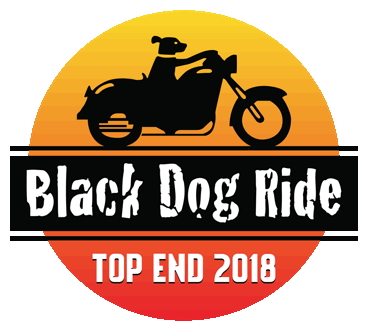 BLACK DOG RIDE TOP END 2018 DISCLAIMERI, the aforementioned registered participant in Black Dog Ride’s Tope End 2018 acknowledge I have read and accept the attached Terms and Conditions (Disclaimer) for participation in this Top End 2018, and acknowledge the risks arising from attending or participating in this Top End 2018, and being provided with services in the Top End 2018by Black Dog Ride Australia Ltd organisers, by signing below:Signature of Participant: _____________________________ Date: __________________PARENT/GUARDIAN CONSENT – PERSONS UNDER 18 YEARS OLDI (full name) ____________________________________________________ of (address) _________________________________________________________________ am the parent/guardian of (full name) _______________________________________________  who is under 18 years old.  I have read the disclaimer and understand it’s contents, which include exclusion of liability and assumption of risk, and I have explained the contents to the minor.  I consent to this minor participating in this activity at his/her own risk.Signature of Guardian: ______________________________ Date: __________________REGISTRATION FORM FOR PERSONS UNDER 18 YEARS OLDREGISTRATION FORM FOR PERSONS UNDER 18 YEARS OLDREGISTRATION FORM FOR PERSONS UNDER 18 YEARS OLD ◻Day Rider  ◻Day Pillion ◻Top End Rider ◻Top End Pillion ◻Day Rider  ◻Day Pillion ◻Top End Rider ◻Top End Pillion Start/End Point: Name:  Name:  Name: Email Address:Email Address:Email Address:Mobile Number: Mobile Number: Mobile Number: IN CASE OF EMERGENCY – INFORMATION WE NEED TO ASSIST YOUIN CASE OF EMERGENCY – INFORMATION WE NEED TO ASSIST YOUIN CASE OF EMERGENCY – INFORMATION WE NEED TO ASSIST YOU Your Date of Birth:          /         /  NOK Name (not pillion!): NOK Name (not pillion!):NOK Relationship: NOK Phone:NOK Phone:Bike Make & Rego (Plate) Number:Bike Make & Rego (Plate) Number:Bike Make & Rego (Plate) Number:Your Health: (inc prescription medication)Your Health: (inc prescription medication)Your Health: (inc prescription medication)